Publicado en  el 14/02/2014 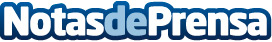 República Centroafricana: crueldad y la violencia contra los niños  En las últimas semanas se han registrado niveles de violencia contra los niños sin precedentes durante los ataques sectarios y las represalias producidas entre las milicias anti-Balaka y los excombatientes Seleka, actos que constituyen una grave violación de los derechos de los niños. Datos de contacto:UNICEFNota de prensa publicada en: https://www.notasdeprensa.es/republica-centroafricana-crueldad-y-la_1 Categorias: Solidaridad y cooperación http://www.notasdeprensa.es